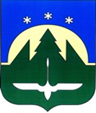 Городской округ Ханты-МансийскХанты-Мансийского автономного округа – ЮгрыДУМА ГОРОДА ХАНТЫ-МАНСИЙСКАРЕШЕНИЕ№ 20-VII РД		                                                         Принято									   26 ноября 2021 годаОб отчёте об исполнении бюджета города Ханты-Мансийска за девять месяцев 2021 годаРассмотрев представленный Администрацией города Ханты-Мансийска отчет об исполнении бюджета города Ханты-Мансийска за девять месяцев
2021 года, утвержденный постановлением Администрации города
Ханты-Мансийска от 15 ноября 2021 года № 1295 «Об утверждении отчета                          об исполнении бюджета города Ханты-Мансийска за девять месяцев 2021 года», руководствуясь частью 1 статьи 69 Устава города Ханты-Мансийска,Дума города Ханты-Мансийска РЕШИЛА:1. Принять к сведению отчёт об исполнении бюджета города
Ханты-Мансийска за девять месяцев 2021 года. 2. Настоящее Решение подлежит официальному опубликованию                            в средствах массовой информации.Председатель Думыгорода Ханты-Мансийска						         К.Л. ПенчуковПодписано26 ноября 2021 года